ОбъявлениеФутбольная секция « ЦФКиС ТиНАО» Москомспорта, проводит   набор юношей по двум возрастным группам: 8-12 лет; 13-16 лет.Тренировки проводятся на двух спортивных площадках:Мкр. Новые Ватутинки стадион на территории «Школы 1392»Пос. Ватутинки ул. Дмитрия Кабалевского д.10, открытое футбольное поле.         Подробную информацию Вы можете получить по телефону:Дмитрий: 8-903-157-43-22 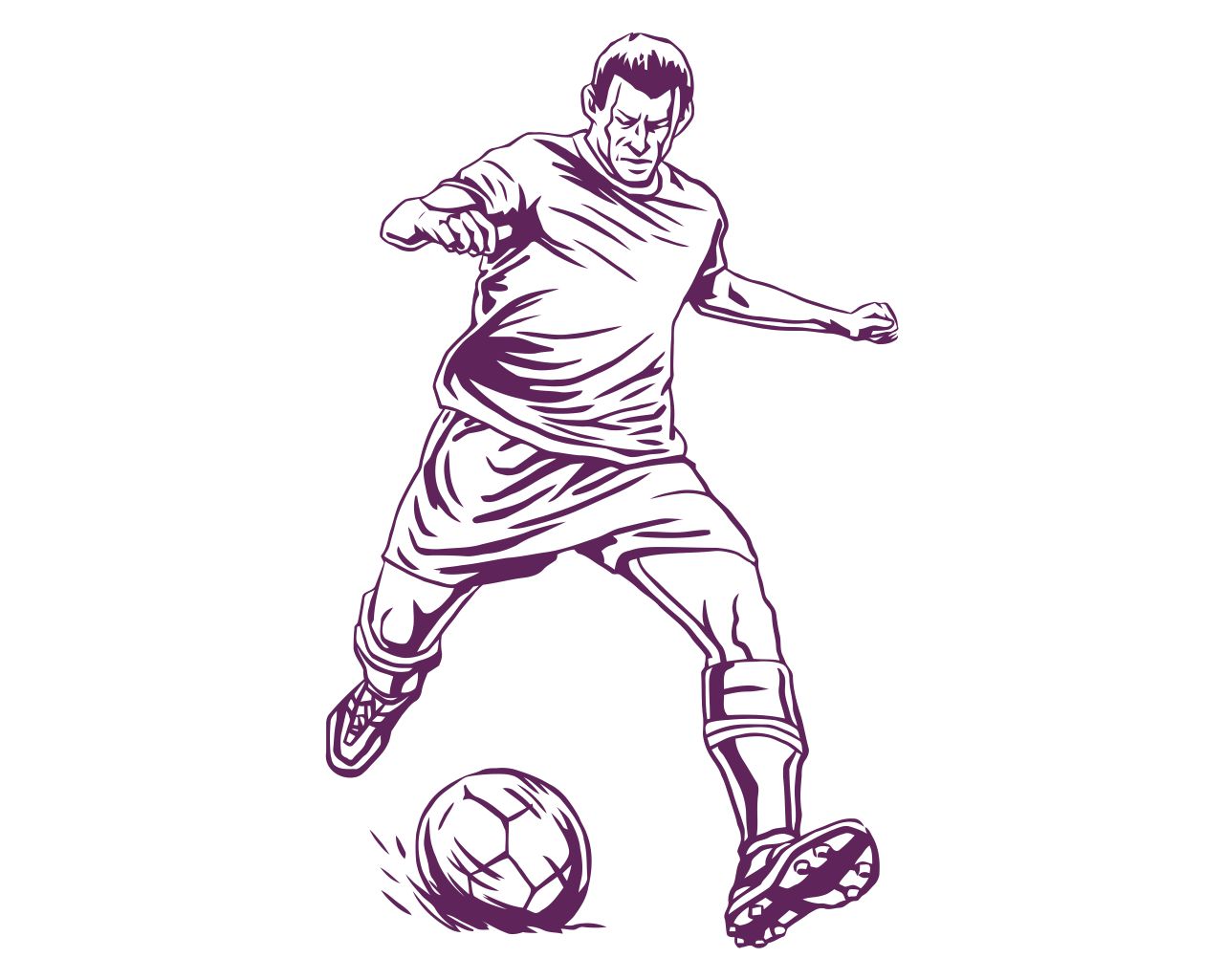 